SUBPROCESO: RECEPCIÓN, VALIDACIÓN Y CARGA DE INFORMACIÓN (RVC)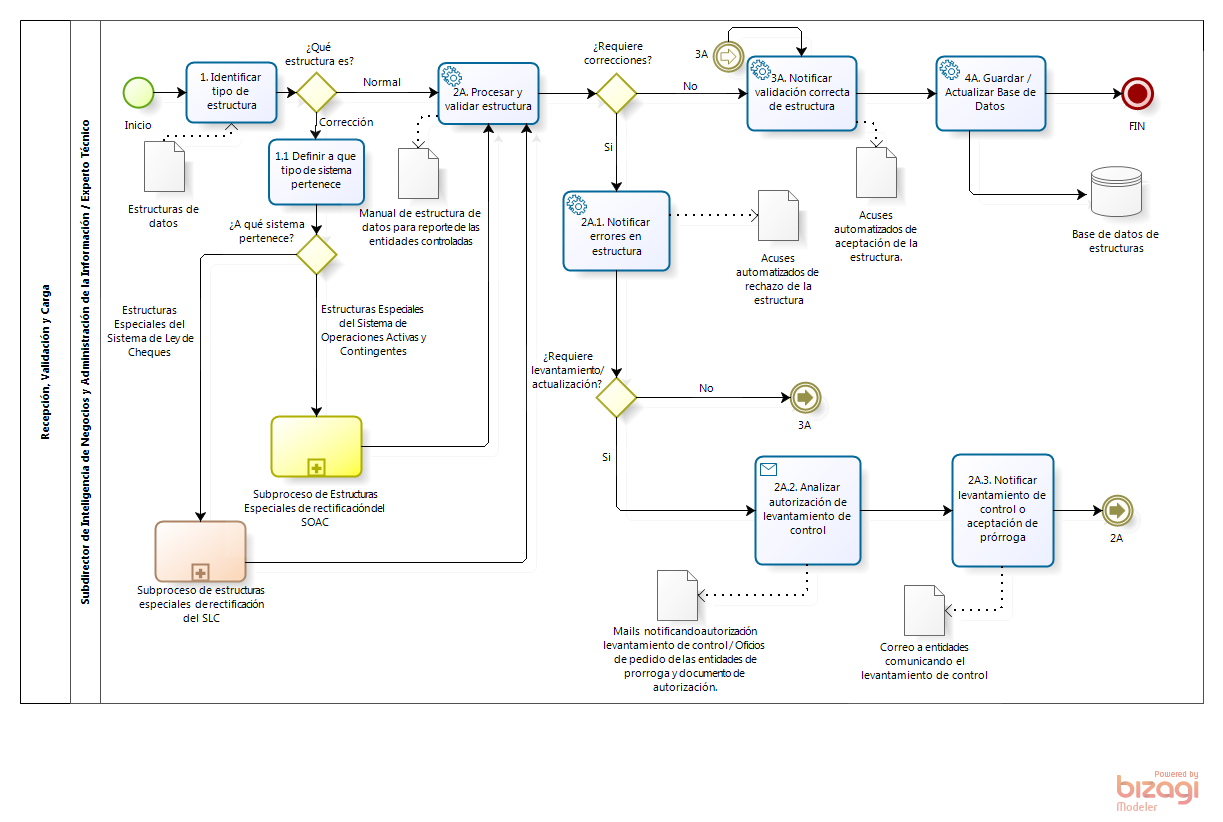 SUBPROCESO: ESCTRUCTURAS ESPECIALES DE RECTIFICACIÓN DEL SLC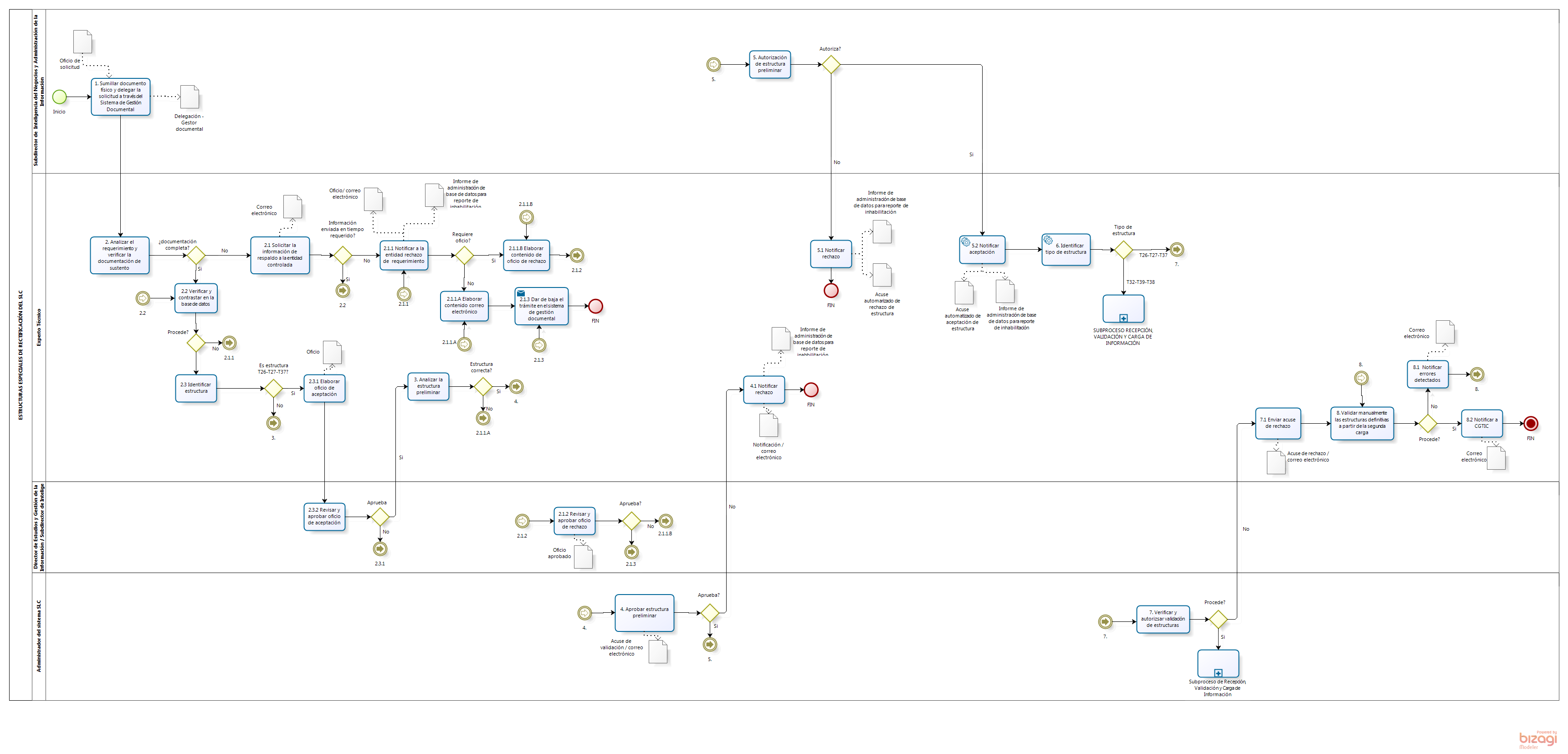 SUBPROCESO: ESCTRUCTURAS ESPECIALES DE RECTIFICACIÓN DEL SOAC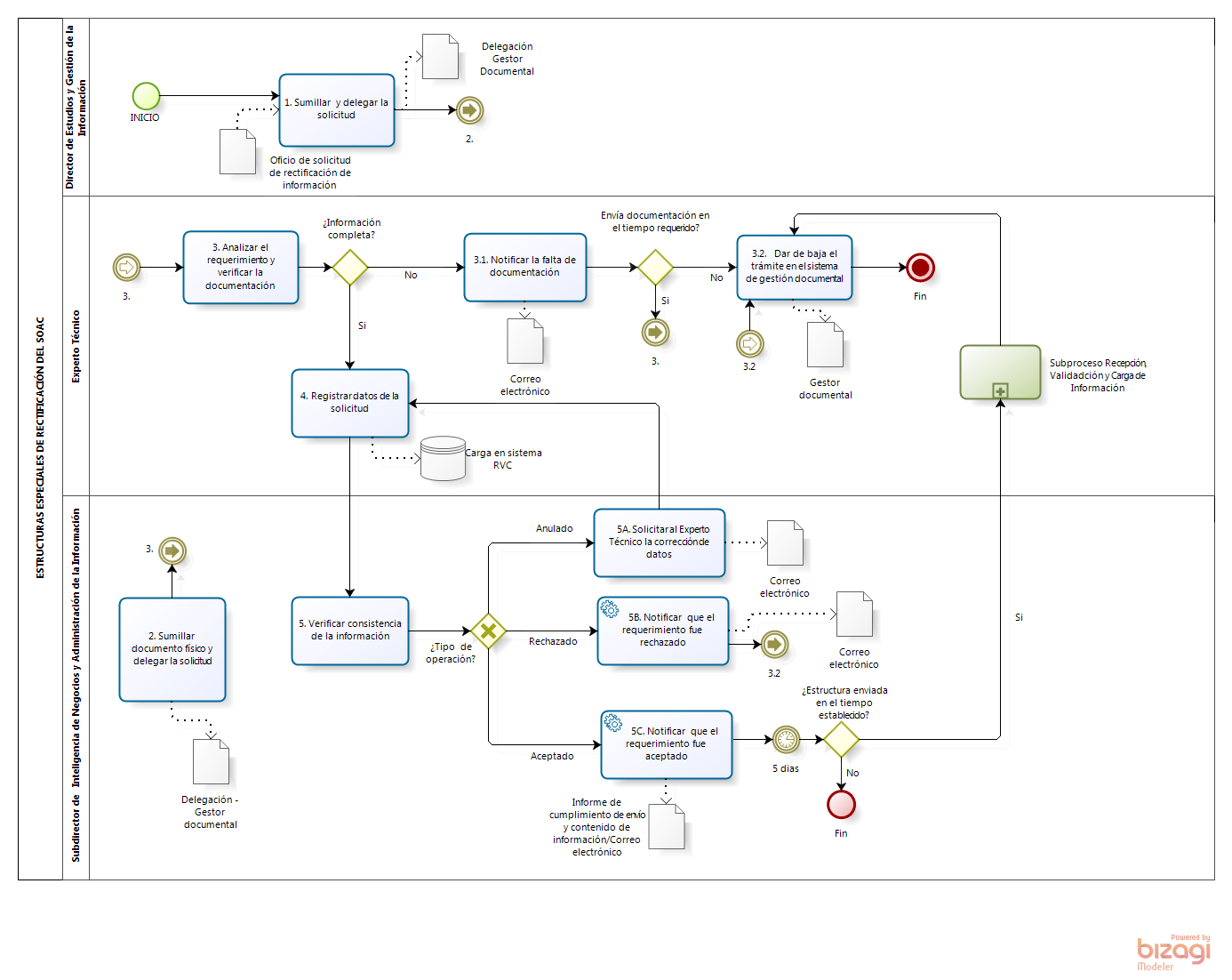 